Документ предоставлен КонсультантПлюс
КОМИТЕТ КУЛЬТУРЫВОЛГОГРАДСКОЙ ОБЛАСТИПРИКАЗот 10 сентября 2015 г. N 01-20/344ОБ УСТАНОВЛЕНИИ ГРАНИЦЫ ТЕРРИТОРИИ ОБЪЕКТА КУЛЬТУРНОГОНАСЛЕДИЯ РЕГИОНАЛЬНОГО ЗНАЧЕНИЯ "ЖИЛОЙ ДОМ КУПЦА ШЛЫКОВАИ МЕХМАСТЕРСКАЯ (ИНЖЕНЕРНО-СТРОИТЕЛЬНЫЙ ИНСТИТУТ)", НАЧ. ХХВ., РАСПОЛОЖЕННОГО ПО АДРЕСУ: Г. ВОЛГОГРАД, ВОРОШИЛОВСКИЙРАЙОН, УЛ. АКАДЕМИЧЕСКАЯ, 1, УЛ. ЦИОЛКОВСКОГО, 18,И ПРАВОВОГО РЕЖИМА ИСПОЛЬЗОВАНИЯ ТЕРРИТОРИИВ соответствии с Федеральным законом от 25.06.2002 N 73-ФЗ "Об объектах культурного наследия (памятниках истории и культуры) народов Российской Федерации", Положением о комитете культуры Волгоградской области, утвержденным постановлением Администрации Волгоградской области от 24.11.2014 N 37-п, приказываю:1. Установить границу территории объекта культурного наследия регионального значения "Жилой дом купца Шлыкова и мехмастерская (инженерно-строительный институт)", нач. ХХ в., расположенного по адресу: г. Волгоград, Ворошиловский район, ул. Академическая, 1, ул. Циолковского, 18, согласно приложениям 1 - 3.2. Установить правовой режим использования территории объекта культурного наследия регионального значения "Жилой дом купца Шлыкова и мехмастерская (инженерно-строительный институт)", нач. ХХ в., расположенного по адресу: г. Волгоград, Ворошиловский район, ул. Академическая, 1, ул. Циолковского, 18, согласно приложению 4.3. Настоящий приказ вступает в силу со дня его официального опубликования.Председатель комитетаВ.П.ГЕПФНЕРПриложение 1к приказукомитета культурыВолгоградской областиот 10 сентября 2015 г. N 01-20/344ОПИСАНИЕ ГРАНИЦЫ ТЕРРИТОРИИ ОБЪЕКТА КУЛЬТУРНОГО НАСЛЕДИЯРЕГИОНАЛЬНОГО ЗНАЧЕНИЯ "ЖИЛОЙ ДОМ КУПЦА ШЛЫКОВА ИМЕХМАСТЕРСКАЯ (ИНЖЕНЕРНО-СТРОИТЕЛЬНЫЙ ИНСТИТУТ)", НАЧ. ХХВ., РАСПОЛОЖЕННОГО ПО АДРЕСУ: Г. ВОЛГОГРАД, ВОРОШИЛОВСКИЙРАЙОН, УЛ. АКАДЕМИЧЕСКАЯ, 1, УЛ. ЦИОЛКОВСКОГО, 18Граница территории объекта культурного наследия регионального значения "Жилой дом купца Шлыкова и мехмастерская (инженерно-строительный институт)", нач. ХХ в., расположенного по адресу: г. Волгоград, Ворошиловский район, ул. Академическая, 1, ул. Циолковского, 18, устанавливается согласно схеме по линиям, обозначенным цифрами:от т. 1 до т. 2 - в направлении на северо-восток по линии, проходящей на расстоянии 8,0 м от северо-западного фасада здания вдоль кромки бордюрного камня до поворота - 81,92 м;от т. 2 до т. 3 - в направлении на юго-восток по линии, проходящей на расстоянии 10,0 м от северо-восточного фасада здания вдоль кромки бордюрного камня до поворота на пересечении ул. Академической и ул. Циолковского - 124,53 м;от т. 3 до т. 4 - в направлении на юго-запад по линии, проходящей на расстоянии 10,0 м от юго-восточного фасада здания вдоль кромки бордюрного камня - 82,75 м;от т. 4 до т. 1 - через арку в северо-западном направлении по линии, проходящей на расстоянии 6,0 м от юго-западного фасада здания до замыкания контура - 124,44 м.Приложение 2к приказукомитета культурыВолгоградской областиот 10 сентября 2015 г. N 01-20/344СХЕМАГРАНИЦЫ ТЕРРИТОРИИ ОБЪЕКТА КУЛЬТУРНОГО НАСЛЕДИЯРЕГИОНАЛЬНОГО ЗНАЧЕНИЯ "ЖИЛОЙ ДОМ КУПЦА ШЛЫКОВАИ МЕХМАСТЕРСКАЯ (ИНЖЕНЕРНО-СТРОИТЕЛЬНЫЙ ИНСТИТУТ)", НАЧ. ХХВ., РАСПОЛОЖЕННОГО ПО АДРЕСУ: Г. ВОЛГОГРАД, ВОРОШИЛОВСКИЙРАЙОН, УЛ. АКАДЕМИЧЕСКАЯ, 1, УЛ. ЦИОЛКОВСКОГО, 18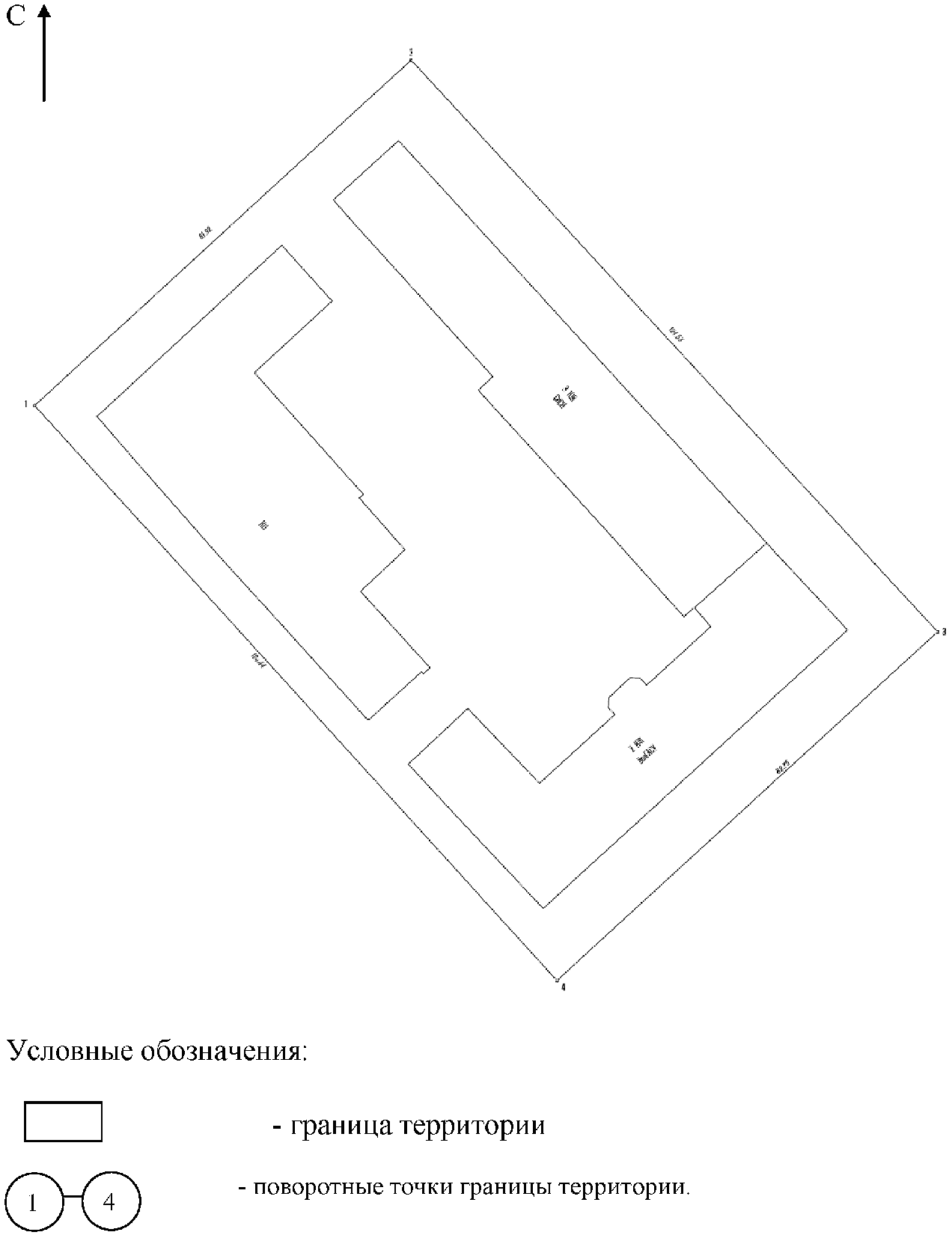 Приложение 3к приказукомитета культурыВолгоградской областиот 10 сентября 2015 г. N 01-20/344КАТАЛОГ КООРДИНАТ ПОВОРОТНЫХ ТОЧЕК ГРАНИЦЫ ТЕРРИТОРИИОБЪЕКТА КУЛЬТУРНОГО НАСЛЕДИЯ РЕГИОНАЛЬНОГО ЗНАЧЕНИЯ "ЖИЛОЙДОМ КУПЦА ШЛЫКОВА И МЕХМАСТЕРСКАЯ (ИНЖЕНЕРНО-СТРОИТЕЛЬНЫЙИНСТИТУТ)", НАЧ. ХХ В., РАСПОЛОЖЕННОГО ПО АДРЕСУ:Г. ВОЛГОГРАД, ВОРОШИЛОВСКИЙ РАЙОН, УЛ. АКАДЕМИЧЕСКАЯ, 1,УЛ. ЦИОЛКОВСКОГО, 18Система координат: местнаяСистема координат: WGS 84Приложение 4к приказукомитета культурыВолгоградской областиот 10 сентября 2015 г. N 01-20/344ПРАВОВЫЕ РЕЖИМЫ ИСПОЛЬЗОВАНИЯ ТЕРРИТОРИИ ОБЪЕКТА КУЛЬТУРНОГОНАСЛЕДИЯ РЕГИОНАЛЬНОГО ЗНАЧЕНИЯ "ЖИЛОЙ ДОМ КУПЦА ШЛЫКОВАИ МЕХМАСТЕРСКАЯ (ИНЖЕНЕРНО-СТРОИТЕЛЬНЫЙ ИНСТИТУТ)", НАЧ. ХХВ., РАСПОЛОЖЕННОГО ПО АДРЕСУ: Г. ВОЛГОГРАД, ВОРОШИЛОВСКИЙРАЙОН, УЛ. АКАДЕМИЧЕСКАЯ, 1, УЛ. ЦИОЛКОВСКОГО, 18На территории объекта культурного наследия регионального значения "Жилой дом купца Шлыкова и мехмастерская (инженерно-строительный институт)", нач. ХХ в., расположенного по адресу: г. Волгоград, Ворошиловский район, ул. Академическая, 1, ул. Циолковского, 18, запрещаются строительство объектов капитального строительства и увеличение объемно-пространственных характеристик существующих на территории памятника или ансамбля объектов капитального строительства, а также проведение земляных, строительных, мелиоративных и иных работ, за исключением:работ по сохранению объекта культурного наследия или его отдельных элементов, сохранению историко-градостроительной или природной среды объекта культурного наследия;сноса или демонтажа дисгармоничных объектов капитального строительства, которые осуществляются на основании проектов проведения таких работ, содержащих разделы об обеспечении сохранности объекта культурного наследия, получившие положительные заключения государственной историко-культурной экспертизы и согласованные органом исполнительной власти Волгоградской области, уполномоченным в области государственной охраны объектов культурного наследия (далее - согласованный раздел об обеспечении сохранности);ремонта и реконструкции инженерных сетей и автомобильных дорог, которые осуществляются на основании проектов проведения таких работ, содержащих согласованные разделы об обеспечении сохранности;работ по благоустройству территории объекта культурного наследия, которые осуществляются на основании проектов проведения таких работ, содержащих согласованные разделы об обеспечении сохранности;мероприятий по музеефикации объекта культурного наследия, которые осуществляются на основании проектов проведения таких работ, содержащих согласованные разделы об обеспечении сохранности;установки малых архитектурных форм, которая осуществляется на основании проектов проведения таких работ, содержащих согласованные разделы об обеспечении сохранности;устройства прозрачных ограждений, которое осуществляется на основании проектов проведения таких работ, содержащих согласованные разделы об обеспечении сохранности;научно-исследовательских и изыскательских работ, в том числе по изучению культурного слоя;установки информационных надписей и обозначений на объекте культурного наследия;размещения наружной рекламы, содержащей исключительно информацию о проводимых на объектах культурного наследия и их территориях театрально-зрелищных, культурно-просветительных и зрелищно-развлекательных мероприятиях или исключительно информацию об указанных мероприятиях и одновременное упоминание об определенном лице как о спонсоре данного мероприятия, при условии, если такому упоминанию отведено не более чем десять процентов рекламной площади (пространства).N точкиХУ1-1680.700-912.9832-1772.075-828.3833-1827.783-889.5754-1735.900-973.500N точкиNЕ1+48°41'40.92"+44°29'52.85"2+48°41'37.96"+44°29'56.99"3+48°41'36.15",+44°29'53.99"4+48°41'39.13"+44°29'49.89"